«__»________20___ г.		ГРАФИЧЕСКИЙ ИНТЕРФЕЙС ОПЕРАЦИОННОЙ СИСТЕМЫПодпишите названия всех элементов окон разного вида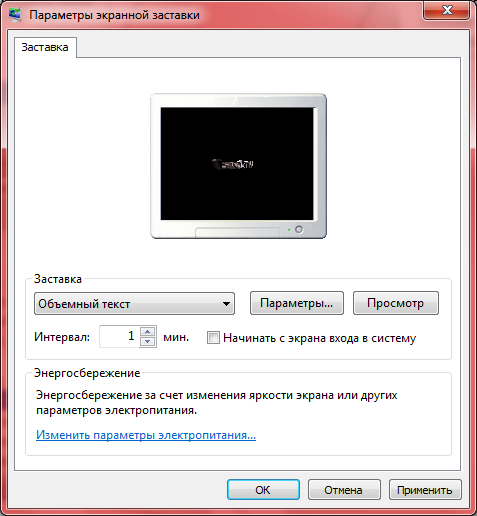 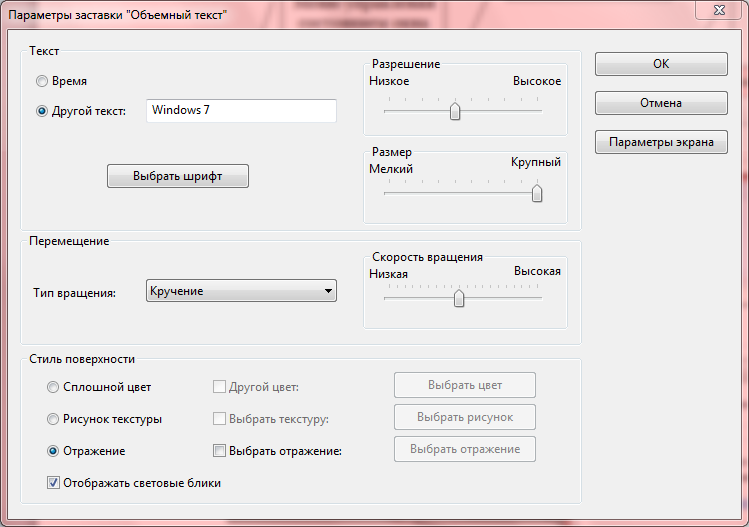 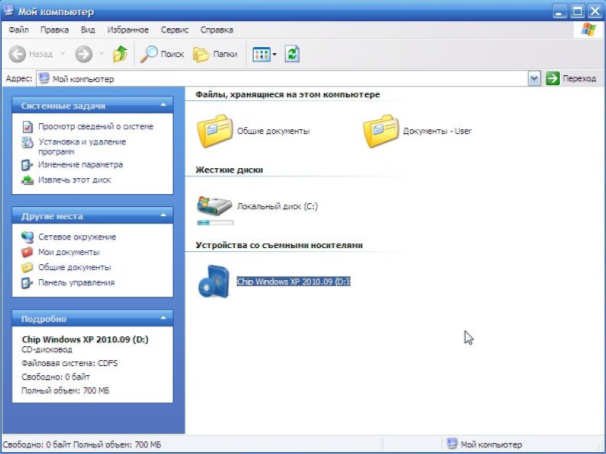 Выполните практические задания № 1 и 2. Результаты работы запишите в таблице